УтверждаюДиректор МБОУ «Траковская СОШ»_____________________ И.А.Федорова«_____»____________________2023г.План работы социального педагога МБОУ «Траковская СОШ» на 2023-2024 учебный годЦель деятельности социального педагога — социальная адаптация личности ребенка в обществе.Задачи работы социального педагога на 2023-20 24 учебный год:Формирование у учащихся адекватного представления о здоровом образе жизни, профилактика утомляемости школьников в процессе учебного труда.Координация деятельности всех специалистов школы по повышению успеваемости и социальной адаптации детей и подростков.Формирование	у старшеклассников мотивации	и познавательных интересов к продолжению образования.Профилактика правонарушений среди подростков.Организация целевого досуга учащихся.Психолого-педагогическое сопровождение учащихся, детей состоящих на ВШУ.Социально-информационная помощь, направленная на обеспечение детей информацией по вопросам социальной защиты.Для	реализации	поставленных	задач	на	2023-2024	учебный	год предполагается выполнение следующих функций в работе социального педагога:Профилактическая функцияИзучение условий развития ребенка в семье, в школе, определения уровня его личностного развития, психологического и физического состояния, социального статуса семьи;Правовое, психологическое, педагогическое просвещение родителей, педагогов, учащихся;Учебные и практические занятия, ролевые игры, тренинги.Создание банка данных семей о проблемах и конфликтных ситуациях;Подготовка документации для педагогических консилиумов, для представления интересов детей в государственных и правоохранительных учреждениях;Индивидуальные беседы, групповые занятия с участниками конфликтных ситуаций, обеспечение контакта детей с родителями и учителями в случае возникновения конфликта.Организационная функцияОрганизация	групповых	тематических	консультаций	с	приглашением юристов, психологов, врачей, инспекторов КДН, ПДН.Обеспечение индивидуальных консультаций с родителями, педагогами и учащимися.Контакт с органами местной власти и муниципальными службами по социальной защите семьи и детства с правоохранительными органами, с общественными организациями.Организация школьных мероприятий.Организация досуга и отдыха через связь с детскими объединениями и учреждениями дополнительного образования.План работыРАБОТА С ПЕДАГОГИЧЕСКИ ЗАПУЩЕННЫМИ ДЕТЬМИ, КОТОРЫЕ СОСТОЯТ НА УЧËTE В ПДН, КДН И В ШКОЛЕРАБОТА С РОДИТЕЛЯМИПРОПАГАНДА ПРАВОВЫХ ЗНАНИЙ СРЕДИ РОДИТЕЛЕЙ И УЧАЩИХСЯ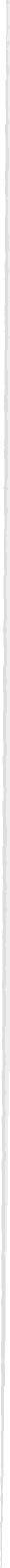 ПРОФИЛАКТИКА НАРКОМАНИИ, ТОКСИКОМАНИИ, ТАБАКОКУРЕНИЯ, АЛКОГОЛИЗМАРАБОТА ШКОЛЬНОГО COBETA ПРОФИЛАКТИКИЦель: оказание административного и педагогического воздействия на обучающихся, с отклоняющимся поведением; создание ситуации успеха для каждого обучающегося «группы риска».СОВМЕСТНАЯ  РАБОТА  С  ПДНСОВМЕСТНАЯ РАБОТА С КЛАССНЫМИ РУКОВОДИТЕЛЯМИЦИКЛОГРАММА РАБОТЫ СОЦИАЛЬНОГО ПЕДАГОГАна 2023-2024 годЦИКЛОГРАММА РАБОТЫ СОЦИАЛЬНОГО ПЕДАГОГАВ ТЕЧЕНИЕ РАБОЧЕЙ НЕДЕЛИВопросы для педагогического  Совета на 2023-2024 учебный год1. Анализ  профилактической работы  с детьми «Группы риска»  за  летний период 2023-2024г.  Проверка информаций  об устройстве выпускников 9-ых классов, состоящих на разных видах  учета  (27.08.2023г.).2. Организация досуга  занятости  детей под опекой, попечительством, в приемных семьях к участию  в культурно-массовой и спортивной работе, включение их во внеурочную кружковую, общественно-полезную деятельность (ноябрь 2023г.).3. Отчет классных руководителей    о  профилактической работе среди несовершеннолетних, с детьми из неблагополучных семей, состоящими на разных видах учета за  первое полугодие 2022-23 учебного года (январь 2024г.).4. Организация работы и отдыха учащихся из малообеспеченных, многодетных, состоящих на разных видах учета  в летний период  (май 2024г).№МероприятиеОтветственныеСроки исполненияПодготовка и утверждение плана работысоциального педагога на год, планов совместнойработы с ПДН, КДН, с органами опеки и попечительстваСоциальныйпедагогСентябрьУчастие в выявлении учащихся, имеющих пробелы в знании фактического учебного материала, систематически или эпизодически не посещающих школу.Социальный педагогСентябрь и в течение учебного года.Оформление учетных документов на учащихся, поставленных на ВШК.СоциальныйпедагогСентябрь и помере постановкиКорректировка банка данных и составление списка детей по социальному статусу:Неполные семьиМногодетныеМалообеспеченныеНеблагополучныеученики с OB3дети инвалиды-список уч-ся, проживающих у родственниковСоциальный педагогСентябрь, октябрьВыявление причин непосещения учебныхзанятий учащимися, состоящих на учетахСоциальныйпедагогВ течениеучебного года.Осуществление контроля за посещением уроков учащимися, состоящими на ВШК, ПДН, КДН контроль за поведением данных учащихся на уроках.Социальный педагогВ течение года.Осуществление регулярного взаимодействия с родителями учащихся, состоящих на ВШК, изучение домашних условий данных учащихся, проведение профилактических бесед индивидуально и на родительских собраниях.Социальный педагог1 раз в месяц и по меренеобходимостиИндивидуальная работа с данной категорией учащихся, проведение профилактических бесед, Диагностика внеурочных интересов учащихся, требующих особого педагогического внимания, вовлечение в деятельность спортивных секций, внеурочных занятий, осуществляющихся как в школе, так и вне школы.СоциальныйпедагогВ течение годаКонтроль  за посещением учащимися, требующими особого педагогического внимания выбранных ими дополнительных занятий.Контроль  за посещением учащимися, требующими особого педагогического внимания выбранных ими дополнительных занятий.Социальный педагогСоциальный педагогВ течение учебного годаВ течение учебного годаПроведение бесед, посвященных пропаганде здорового образа жизни, профилактике безнадзорности, наркомании и правонарушений, оказание помощи классным воспитателям по проведению такого рода классных часов, предоставление дополнительных материалов поданной тематике.Проведение бесед, посвященных пропаганде здорового образа жизни, профилактике безнадзорности, наркомании и правонарушений, оказание помощи классным воспитателям по проведению такого рода классных часов, предоставление дополнительных материалов поданной тематике.СоциальныйпедагогСоциальныйпедагог1-е полугодие1-е полугодиеПрофилактические беседы о вреде табакокуренияи алкоголизма с учащимися 7-11 классов с приглашением специалистов.Профилактические беседы о вреде табакокуренияи алкоголизма с учащимися 7-11 классов с приглашением специалистов.Социальныйпедагог, классные руководители Зам. директора по BP Организоватьвстречи со специалистамиСоциальныйпедагог, классные руководители Зам. директора по BP Организоватьвстречи со специалистами2-е полугодие2-е полугодиеПроведение бесед с учащимися 7-11 классов: «Как сказать наркотикам Нет!» с приглашением врача- нарколога.Проведение бесед с учащимися 7-11 классов: «Как сказать наркотикам Нет!» с приглашением врача- нарколога.Социальныйпедагог,Педагог-психологСоциальныйпедагог,Педагог-психологДекабрьДекабрьПрофилактические беседы с учащимися старших классов на тему: «Ответственность за уголовные и административные правонарушения»Профилактические беседы с учащимися старших классов на тему: «Ответственность за уголовные и административные правонарушения»Социальный педагог, инспектор по делам несовершенноле тних, учитель обществознания. Организовать встречу с сотрудниками полицииСоциальный педагог, инспектор по делам несовершенноле тних, учитель обществознания. Организовать встречу с сотрудниками полицииМартМартБеседа сотрудников ПДН, ОВД с учащимися по профилактике подростковой преступности в соответствии с планом совместной работы.Беседа сотрудников ПДН, ОВД с учащимися по профилактике подростковой преступности в соответствии с планом совместной работы.Социальныйпедагог, сотрудники ПДНСоциальныйпедагог, сотрудники ПДН2-е полугодие2-е полугодиеИнформирование учащихся о их правах и обязанностях при задержании полицией. (на классных часах.)Информирование учащихся о их правах и обязанностях при задержании полицией. (на классных часах.)Социальный педагог,классные руководителиСоциальный педагог,классные руководителиМартМартПлановая индивидуальная встреча с учащимися, состоящими на ВШУ с сотрудниками ОП по Красноармейскому району МО МВД России «Цивильский», со специалистами БУ «Красноармейский ЦРБ»Плановая индивидуальная встреча с учащимися, состоящими на ВШУ с сотрудниками ОП по Красноармейскому району МО МВД России «Цивильский», со специалистами БУ «Красноармейский ЦРБ»Социальныйпедагог зам. директора по BPСоциальныйпедагог зам. директора по BPПо меренеобходимостиПо меренеобходимостиВзаимодействие с учителями по решению конфликтных ситуаций, возникающих в процессе работы с учащимися, требующими особого педагогического внимания.Взаимодействие с учителями по решению конфликтных ситуаций, возникающих в процессе работы с учащимися, требующими особого педагогического внимания.Социальный педагогСоциальный педагогПо меренеобходимостиПо меренеобходимостиБеседа с родителями учащихся, состоящих на ВШУБеседа с родителями учащихся, состоящих на ВШУСоциальный педагогСоциальный педагогАпрель-майАпрель-майАнализ проделанной работы за 2023-2024 учебный годАнализ проделанной работы за 2023-2024 учебный годСоциальныйпедагогСоциальныйпедагогВ концекаждого квартала и вконце годаВ концекаждого квартала и вконце года1Корректировка банка данных о трудновоспитуемых учащихся:- изучение индивидуальных особенностей детей;-изучение социально-бытовых условий;-изучение социума по месту жительства.СентябрьСоциальный педагог2Собеседование с учащимися, состоящими на ВШУ с целью выяснения их отношения к школе, обучению, взаимодействия со сверстникамиВ течение годаКлассные руководители, социальныйпедагог3Информировать родителей о постановки на временный учёт их детей.В течение годаСоциальный педагог4Вести учёт успеваемости учащихся в конце четверти (беседы с учеником и классным руководителем).1 раз в четвертьСоциальный педагог5Индивидуальная работа с трудновоспитуемыми учащимися, семьями по разбору возникающих проблемных ситуаций.В течение годаСоциальный педагог6Заслушивать учащихся, состоящих на учёте на:-школьном совете профилактики, -МО классных руководителей,В течение годаСоциальный педагог, Классные руководители7Составлять социально-психологическую характеристику на учащихся, поставленных на учёт.По мере необходимостиСоциальный педагог,психолог8Посещение классных часов, уроковПо средам, субботамСоциальный педагог9Посещение на дому проблемных учащихся,Один раз в месяцКлассные руководители, социальный педагог10Осуществление четкого контроля за посещением школы учащимися «группы риска» и учащимися, состоящими на разных видах учетаПостоянно в течение учебного годаКлассные руководители, социальныйпедагог11Проведение работы по организации занятости учащихся «группы риска», проведение и участие операции «Мир твоих увлечений», сотрудничество с учреждениями дополнительного образованияСентябрь- октябрь Постоянно в течениеучебного годаКлассные руководители, социальный педагог12Вовлечение учащихся «группы риска» и состоящих на учетах ВШУ, ПДН в общешкольные дела и мероприятия И Т.П.Постоянно в течении учебного годаКлассные руководители, социальный педагог1.Внести изменения и дополнения в картотеку неблагополучных семей.сентябрьСоциальный педагог, Классныеруководители.2.Проводить индивидуальные беседы сродителями:-об обязанностях по воспитанию и содержанию детей,-о взаимоотношениях в семье,-о бытовых условиях и их роли в воспитании и обучении.В течение годаСоциальный педагог3.Посещать квартиры неблагополучных семей.В течение годаСоциальный педагог,Классные руководители.4.Заслушивать родителей о воспитании,обучении, материальном содержании детей-на совете профилактики,-на административных планёрках,-на педсоветах.В течение годаСоциальный педагог,Классные руководители.5.Посещение на дому детей из категории социально незащищенных семей (опека, многодетные, неполные).2 раза в год Октябрь, апрель месяцыСоциальный педагог,Классные руководители.1.Проводить встречи с работниками правоохранительных органов.Принимать участие в проводимых акцияхВ течение годаСоциальный педагог2.Проводить встречи со специалистами по различным областям знаний медицины:-наркологом,-гинекологом,В течение годаСоциальный педагог, Заместитель директора по BP3.Проводить беседы с учащимися на классных часах по теме« Уголовная, административная ответственность несовершеннолетних»«От пьянства до преступления — один шаг»«Проступок, правонарушение, преступление»,«Опасные игры»По плануСоциальный педагог, инспектор ПДН1.МО классных руководителей семинар «0 формах и методах работы с учащимися по предупреждению наркомании, токсикомании идругих вредных привычек».ОктябрьЗаместитель по BP,2.Разработать памятку классному руководителюпо работе с агрессивными детьми.СентябрьСоциальный педагог3.Провести анкетирование «Моё отношение к наркотикам».НоябрьСоциальный педагог,Заместитель по BP4.Родительского собрание «Причины наркомании и токсикомании».ДекабрьСоциальный педагог, Заместитель по BP5.Провести классные часы с приглашением  педагога-психолога по профилактике случаев кражи и вредных привычекПо плануСоциальный педагог,Заместитель по BP6.Провести тестирвание с учащимися 5, 6, 7 классов «Что мы знаем о наркомании?».НоябрьСоциальный педагог, Заместитель по BPПедагог-психолог7.Отчёт классных руководителей о занятости учащихся, в неурочное время, склонных к правонарушениям.ОктябрьСоциальный педагог, Заместитель по BP№Содержание мероприятийСрокиОтветственные1Утверждение плана работы на учебный год.Итоги трудоустройства учащихся в летний период.СентябрьСоциальный педагог2.Предварительные итоги успеваемости и посещаемости уроков учащимися, состоящими на учете в ПДН и ВШУ.Октябрь,декабрь, март, майСоциальный педагог.3.Профилактические беседы с учащимися пропускающими уроки без уважительной причины.По мере необходимостиСоциальный педагог4.Распределение проблемных учащихся за членами педагогического коллективаНоябрьСоциальный педагог5.Подведение итогов работы за I полугодие классных руководителей и учителей по предупреждению неуспеваемости и повышению посещаемости занятий проблемными учащимися.ДекабрьСоциальный педагог6Прогнозирование трудоустройства учащихся в летнее время (дети, относящиеся к социальной группе риска)АпрельСоциальный педагог.1.Утвердить состав совета профилактикиСентябрь Директор школы2.Провести заседания ШСП с повесткой:1.        Итоги успеваемости и посещаемости,2.        Итоги трудоустройства учащихся в летний период,3.        Занятость детей, состоящих на учёте и контроле, в кружках и спортивных секциях,4.        Профилактика правонарушений в классе (отчёт классных руководителей),5.        Информация родителей о выполнении ими обязанностей по обучению и воспитанию детей.2 -4-ая пятница  каждого месяцаСоц. педагог, Заместитель  по ВР,Председатель ШСП3.Проводить выездные заседания ШСП по классам По мере необходимостиПредседатель ШСП,Соц. педагог,Заместитель  по ВР4.Информировать своевременно администрацию, педколлектив школы об обстановки на микрорайоне школы.В течение годаИнспектор ПДН5.Проводить совместные рейды по выявлению неблагополучных семей.1 раз в четвертьСоц. педагог,Инспектор ПДН6.Принимать участие в классных родительских собраниях по фактам правонарушений и преступлений.По мере необходимостиИнспектор ПДН7.Проводить индивидуальные и групповые беседы с учащимися по профилактике правонарушений.В течение годаИнспектор ПДН, соц. педагог№ п\пМероприятия Срок Ответственный 1.Заседание МО классных руководителей:-значение изучения личности учащихся в совершенствовании работы по их нравственному воспитанию-роль классного руководителя в повышении уровня развития классного коллектива и воспитание каждого школьника-общечеловеческие ценности и их место в воспитанииНоябрьЯнварьМарт Социальный педагог, психологЗаместитель директора по воспитательной работе2.Индивидуальное консультирование по возникшей проблемеПо мере необходимостиКлассные руководители, социальный педагог  3.Совместная деятельность с детьми из «группы риска» и неблагополучными семьямиВ течение годаКлассные руководители, социальный педагог  4.Совместная работа по программе «Индивидуальное психолого-педагогическое сопровождение в учебном процессе детей с девиантным поведением»В течение годаКлассные руководители, социальный педагог  5.Совместное посещение семей с целью изучения социально-бытовых условий жизниОктябрь, ноябрь и по мере необходимостиКлассные руководители, социальный педагог  № п.п.Мероприятия Ответственные Ежедневно Ежедневно Ежедневно 1Повседневная работа с проблемными учащимися.социальный педагог2Повседневная работа с классными руководителями.социальный педагог 3Индивидуальная работа с учащимися, родителями и учителями.социальный педагогЕженедельно Еженедельно Еженедельно 1Посещение уроков с целью проверки организации индивидуальной работы учителя  с учащимися «группы риска».социальный педагог2Контроль присутствия на уроках учащихся, состоящих на различных видах учета.социальный педагог3Посещение внеурочных мероприятий в классах или в объединениях дополнительного образования с целью проверки организации индивидуальной работы педагога  с учащимися «группы риска».социальный педагог4Консультации с классными руководителями по работе с проблемными учащимися.Социальный педагог5Индивидуальные консультации для родителей и обучающихся.Социальный педагог6Собеседование, консультирование учащихся, состоящих на различных видах учета.Социальный педагог7Организация работы родительского патруля(пятница).социальный педагог, кл. руководители, инспектор ПДН8Участие в работе совета профилактики правонарушений и безнадзорности (суббота).социальный педагог 9Проверка – рейд «Внешний вид обучающихся» (понедельник, пятница)Социальный педагогЕжемесячно Ежемесячно Ежемесячно 1Осуществление контроля за детьми, оставшимися без попечительства, за детьми-сиротами.Социальный педагог, классный руководитель2Выступать посредником между детьми, оставшимся без попечения родителей, детьми-сиротами их опекунами, семьей, школой, специалистами различных служб.Социальный педагог3Способствовать установлению гуманных, нравственно-здоровых отношений в семье, где дети находятся под опекой.Социальный педагог, классный руководитель4Изучение психолого-педагогических особенностей личности детей, находящихся под опекой, учащихся, имеющих отклонения в поведении, для оказания своевременной поддержки.социальный педагог, классный руководитель5Осуществлять контроль за неблагополучными семьями, вести с ними воспитательную и профилактическую работу.Социальный педагог, классный руководитель6Оказание консультационной помощи семье.Социальный педагог, классный руководитель7Посещение «трудных» учащихся на дому, проверка материально-бытовых условий жизни учащихся, занятости во внеурочное время, взаимоотношений с родителями и сверстниками.Социальный педагог, классный руководитель8Участие в работе комиссии по делам несовершеннолетних при решении вопросов воспитания трудных подростков, неблагополучных семей.Социальный педагог9Оказание консультационной помощи учащимся, находящимся в трудной жизненной ситуацииСоциальный педагог, классный руководитель 10Работа по профилактике правонарушений и преступлений в школеСоциальный педагог, классный руководитель11Работа по профилактике алкоголизма, наркомании  и токсикомании.Социальный педагог, классный руководитель12Работа  по профилактике суицидаСоциальный педагог, классный руководитель, инспектор по делам несовершеннолетних13Работа по профилактике привлечения в различные секты.Социальный педагог, классный руководитель12Работа по профилактике жестокого обращения, самовольного ухода и бродяжничества.Социальный педагог, классный руководитель, инспектор по делам 13Совместная деятельность с инспектором по делам несовершеннолетних.Социальный педагог, классный руководитель14Контроль посещаемости и успеваемости трудных учащихся, их занятость во внеурочное время.Классный руководитель, социальный педагог15Взаимодействие с классными руководителями, родителями с целью выявления учащихся из неблагополучных семей:- поставить их на учет;- оказать помощь обучающимся детям, нуждающимся в опеке и попечительстве.Социальный педагог, классные руководители16Контроль за занятостью несовершеннолетних, выбывших из школ и учебных заведений. Принять меры к их возвращению в учебные заведения или трудоустройству.Зам. директора по ВР, социальный педагог17Участие в заседаниях родительского комитета.Зам. директора по УВР, социальный педагог, психологи18Участие в районных совещаниях, семинарах для социальных педагогов.Социальный педагог19Организация рейдов в рамках операции «Семья» совместно с инспектором ПДН.Социальный педагог,инспектор по делам несовершеннолетних20Организация совместных рейдов по недопущению продажи спиртных напитков и пива несовершеннолетним.Социальный педагог,инспектор по делам несовершеннолетних, классные руководителиОдин раз в четвертьОдин раз в четвертьОдин раз в четверть1Анализ работы, коррекция, составление плана воспитательной работы.Зам. директора по УВР, социальный педагог2Собеседование с классными руководителями по итогам работы в предыдущей четверти и по планированию работы на новую четверть.Зам. директора по УВР, социальный педагог3Проведение профилактических бесед о правилах поведения в каникулярное время на тему: «Ответственность несовершеннолетних за правонарушения и преступления»Зам. директора по УВР, социальный педагог,инспектор по делам несовершеннолетнихОдин раз в годОдин раз в годОдин раз в год1Составление плана работы социального педагога школы.Социальный педагог2Составить документацию:- список учащихся, состоящих на ВШК;- список учащихся из неблагополучных семей;- список учащихся из многодетных семей;- список детей-сирот;-список детей-инвалидов;- социальный паспорт классов- паспорт школы (статистические данные).Социальный педагог3Собеседование с классными руководителями по итогам воспитательной работы за год.Зам. директора по УВР, социальный педагог, классные руководители4Подготовка материалов к итоговому педсовету (анализ работы, доклад, выступления).социальный педагог, классный руководитель5Анализ работы за прошедший учебный год.Зам. директора по УВР, социальный педагог6Постановка воспитательных задач на следующий учебный год.Зам. директора по УВР, социальный  педагог7Контроль за летним отдыхом учащихся, состоящих на ВШК.Зам. директора по УВР, социальный педагог, классный руководительДни неделиВиды и содержание работыПонедельник·         Проверка – рейд «Внешний вид обучающихся». ·         Индивидуальная работа с учащимися «группы риска».  ·         Консультации с классными руководителями, родителями и учителями по работе с трудными детьми. Вторник·         Индивидуальная работа с учащимися «группы риска». ·         Консультации с классными руководителями, родителями и учителями по работе с трудными детьми. ·         Контроль присутствия на уроках учащихся, состоящих на различных видах учета. Среда·         Посещение уроков ·         Индивидуальная работа с учащимися «группы риска». ·         Консультации с классными руководителями, родителями и учителями по работе с трудными детьми. Четверг·         Посещение уроков.·         Индивидуальная работа с учащимися «группы риска». ·         Консультации с классными руководителями, родителями и учителями по работе с трудными детьми. Пятница·         Родительский патруль. ·         Индивидуальная работа с учащимися «группы риска». ·         Консультации с классными руководителями, родителями и учителями по работе с трудными детьми. ·         Проверка – рейд «Внешний вид обучающихся». ·         Совет профилактики. 